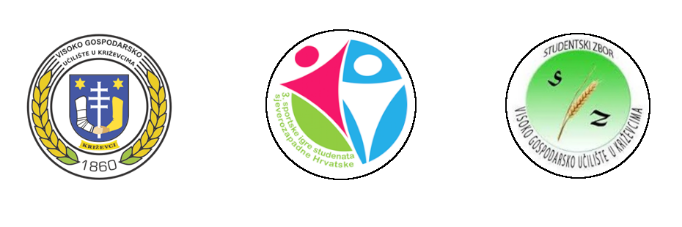 PRIJAVNICA
ZA SUDJELOVANJE NA 3. SPORTSKIM IGRAMA STUDENATA SJEVEROZAPADNE HRVATSKE
TIMSKI SPORTOVIPredsjednik/ca studentskog zbora____________________________          /ime i prezime, potpis/Prijavitelj /naziv Studentskog zbora/Sport (označiti)MALI NOGOMET-studenti-MMALI NOGOMET-studentice-ŽODBOJKA-MJEŠOVITA- 50% M i 50% ŽKOŠARKA/HAKL-studenti-MKOŠARKA/HAKL-studentice-ŽBroj članova ekipe5+15+1633Broj rezervnih članova ekipe33211Ukupno99844Trajanje2x10 minuta2x10 minutaset 25 poena, dva dobivena( 3. set do 15)15 minuta ili 21 koš10 minuta ili 21 košMjesto održavanjaBetonsko igralište/dvoranaBetonsko igralište/dvoranaBetonsko igralište/dvoranaBetonsko igralište/dvoranaBetonsko igralište/dvoranaIme ekipeIme i prezime članova ekipeIme i prezime članova ekipeIme i prezime članova ekipeIme i prezime članova ekipeIme i prezime članova ekipeIme i prezime članova ekipeIme i prezime članova ekipeIme i prezime članova ekipeIme i prezime članova ekipeVoditelj/kontakt osobaBroj mobitela